Mental Health Wellbeing & Hub Service – Referral FormSELF REFERRAL Y/N	THIRD PARTY REFERRAL Y/NPlease return this completed referral form to:  MHWH@BIRMINGHAMMIND.ORGVISIT WEBSITE:  www.birminghammentalhealth.org.ukTelephone Enquiries:  0121 608 8001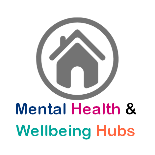 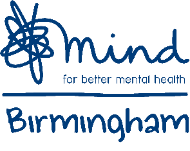 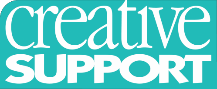 Contact detailsContact detailsContact detailsName:Date of Birth:                                                                          NHS Number:                                                                          NHS Number:Address:Postcode:Contact Number:Email:Referral ReasonReferral ReasonEligibility criteria: 18+, under secondary mental health services in Birmingham or Solihull, on GP SMI list or having long term/severe mental health problems.Reason for referral – identified goals. i.e. :Volunteering/pre-employment supportMental Health or wellbeing managementOther – please give brief detailsDescription of mental health condition: Eligibility criteria: 18+, under secondary mental health services in Birmingham or Solihull, on GP SMI list or having long term/severe mental health problems.Reason for referral – identified goals. i.e. :Volunteering/pre-employment supportMental Health or wellbeing managementOther – please give brief detailsDescription of mental health condition: Please state which Hub preference (can access more than one Hub)Yardley                               Northfield                                      Erdington                           Handsworth    Please state which Hub preference (can access more than one Hub)Yardley                               Northfield                                      Erdington                           Handsworth    Mental Health TeamMental Health TeamMental Health TeamMental Health TeamMental Health TeamMental Health TeamBSMHFT:  ⃝        EI:      ⃝         FTB CORE:   ⃝     FTB EI:  ⃝  OTHER ⃝BSMHFT:  ⃝        EI:      ⃝         FTB CORE:   ⃝     FTB EI:  ⃝  OTHER ⃝BSMHFT:  ⃝        EI:      ⃝         FTB CORE:   ⃝     FTB EI:  ⃝  OTHER ⃝BSMHFT:  ⃝        EI:      ⃝         FTB CORE:   ⃝     FTB EI:  ⃝  OTHER ⃝BSMHFT:  ⃝        EI:      ⃝         FTB CORE:   ⃝     FTB EI:  ⃝  OTHER ⃝BSMHFT:  ⃝        EI:      ⃝         FTB CORE:   ⃝     FTB EI:  ⃝  OTHER ⃝Name & location of Mental Health Team:Name & location of Mental Health Team:Name & location of Mental Health Team:Key Mental Health Professional’s Details (CPN/GP/OT)Key Mental Health Professional’s Details (CPN/GP/OT)Key Mental Health Professional’s Details (CPN/GP/OT)Key Mental Health Professional’s Details (CPN/GP/OT)Key Mental Health Professional’s Details (CPN/GP/OT)Key Mental Health Professional’s Details (CPN/GP/OT)Name:Role:                                                                                               Tel No.                                                                                               Tel No.                                                                                               Tel No.                                                                                               Tel No.                                                                                               Tel No.GP DetailsGP DetailsGP DetailsGP DetailsEmergency ContactEmergency ContactGP Name:GP Name:Name:Surgery Name:Surgery Name:Relationship:Tel. No:Tel. No:Tel. No:Named Carer:Named Carer:Address:Disability InformationDisability InformationDisability InformationDisability InformationDisability InformationDisability InformationDisability InformationDisability InformationDisability InformationDisability InformationLearning Disability:Learning Disability:Learning Disability:Yes:No:Physical Disability:Physical Disability:Physical Disability:Yes:No:Please let us know whether there are any additional support required regarding physical difficulties or disabilities to attend the appointment, and/or whether there are any specific communication requirements:Please let us know whether there are any additional support required regarding physical difficulties or disabilities to attend the appointment, and/or whether there are any specific communication requirements:Please let us know whether there are any additional support required regarding physical difficulties or disabilities to attend the appointment, and/or whether there are any specific communication requirements:Please let us know whether there are any additional support required regarding physical difficulties or disabilities to attend the appointment, and/or whether there are any specific communication requirements:Please let us know whether there are any additional support required regarding physical difficulties or disabilities to attend the appointment, and/or whether there are any specific communication requirements:Please let us know whether there are any additional support required regarding physical difficulties or disabilities to attend the appointment, and/or whether there are any specific communication requirements:Please let us know whether there are any additional support required regarding physical difficulties or disabilities to attend the appointment, and/or whether there are any specific communication requirements:Please let us know whether there are any additional support required regarding physical difficulties or disabilities to attend the appointment, and/or whether there are any specific communication requirements:Please let us know whether there are any additional support required regarding physical difficulties or disabilities to attend the appointment, and/or whether there are any specific communication requirements:Please let us know whether there are any additional support required regarding physical difficulties or disabilities to attend the appointment, and/or whether there are any specific communication requirements:Additional Support RequirementsAdditional Support RequirementsAdditional Support RequirementsAdditional Support RequirementsAdditional Support RequirementsAdditional Support RequirementsAdditional Support RequirementsAdditional Support RequirementsAdditional Support RequirementsAdditional Support RequirementsPlease let us know, below, whether there are any additional supports required for attending the appointment with us:Please let us know, below, whether there are any additional supports required for attending the appointment with us:Please let us know, below, whether there are any additional supports required for attending the appointment with us:Please let us know, below, whether there are any additional supports required for attending the appointment with us:Please let us know, below, whether there are any additional supports required for attending the appointment with us:Please let us know, below, whether there are any additional supports required for attending the appointment with us:Please let us know, below, whether there are any additional supports required for attending the appointment with us:Please let us know, below, whether there are any additional supports required for attending the appointment with us:Please let us know, below, whether there are any additional supports required for attending the appointment with us:Please let us know, below, whether there are any additional supports required for attending the appointment with us:Language Support:Interpreter:Interpreter:Interpreter:Interpreter:Interpreter:Interpreter:To be accompanied by a friend/carer:Appointment on a specific day:Appointment on a specific day:Appointment on a specific day:Appointment on a specific day:Appointment on a specific day:Appointment on a specific day:Appointment at a specific time:Appointment at a specific location:Appointment at a specific location:Appointment at a specific location:Appointment at a specific location:Appointment at a specific location:Appointment at a specific location:Please provide any further relevant information here:Please provide any further relevant information here:Please provide any further relevant information here:Please provide any further relevant information here:Please provide any further relevant information here:Please provide any further relevant information here:Please provide any further relevant information here:Please provide any further relevant information here:Please provide any further relevant information here:Please provide any further relevant information here:Risk InformationWe do require information regarding any risk around your health and wellbeing. We may contact a key mental health professional for this information but please supply as much information as you can below:ConsentConsentConsentConsentConsentConsentConsentConsentConsentPlease confirm below that consent is given or has been sought and gained, for the following:Please confirm below that consent is given or has been sought and gained, for the following:Please confirm below that consent is given or has been sought and gained, for the following:Please confirm below that consent is given or has been sought and gained, for the following:Please confirm below that consent is given or has been sought and gained, for the following:Please confirm below that consent is given or has been sought and gained, for the following:Please confirm below that consent is given or has been sought and gained, for the following:Please confirm below that consent is given or has been sought and gained, for the following:Please confirm below that consent is given or has been sought and gained, for the following:The person being referred has consented to this referral:The person being referred has consented to this referral:The person being referred has consented to this referral:Yes:Yes:No:The person being referred has consented to sharing their information:The person being referred has consented to sharing their information:The person being referred has consented to sharing their information:Yes:Yes:No:Name:Date:Date:Signature: